Информация об электронных сервисах ГИС ЖКХГосударственная информационная система жилищно-коммунального хозяйства (ГИС ЖКХ)представляет собой единый информационный ресурс, содержащий сведения о сфере ЖКХ. Система помогает гражданам взаимодействовать с органами власти, управляющими компаниями и ресурсоснабжающими организациями. С помощью ГИС ЖКХ можно отправить жалобу в государственную жилищную инспекцию Воронежской области, если гражданин не доволен работой управляющей компании или ТСЖ. Такой формат дистанционного взаимодействия с органом госжилнадзора становится все более популярным среди населения.Пользователи ГИС ЖКХ управляют своим домом, не выходя из дома, и могут оплачивать жилищно-коммунальные услуги без комиссии, передавать показания приборов учета, проверять отчетность управляющей компании, а также получать уведомления о плановых отключениях горячей воды, отопления или электроэнергии.В ГИС ЖКХ реализована возможность проведения электронных общих собраний собственников помещений в многоквартирных домах. Пользоваться сервисами ГИС ЖКХ могут все граждане старше 14 лет, зарегистрированные на Портале Госуслуг.Регистрируйтесь в ГИС ЖКХ по адресу dom.gosuslugi.ruQR-код для регистрации в ГИС ЖКХ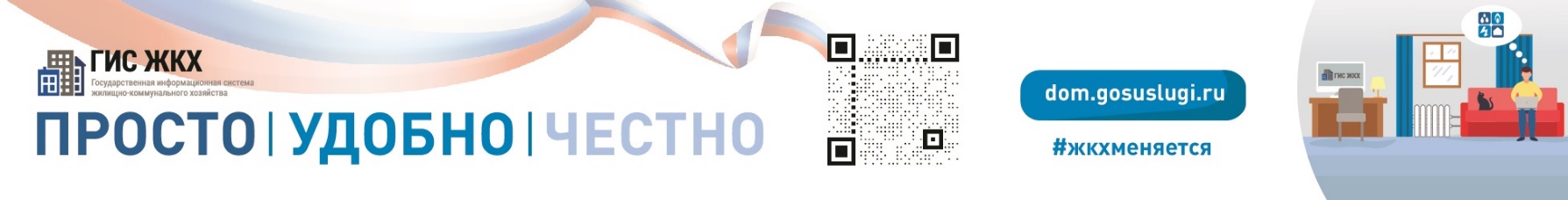 